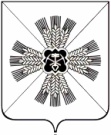 КОНТРОЛЬНО-СЧЕТНЫЙ ОРГАНПРОМЫШЛЕННОВСКОГО МУНИЦИПАЛЬНОГО ОКРУГА__________________________________________________________652380, пгт. Промышленная, ул. Коммунистическая, д. 23 А, тел.: 7-47-59ЗАКЛЮЧЕНИЕ по результатам финансово-экономической экспертизы постановления администрации Промышленновского муниципального округа от 12.10.2020 № 1605-П «О внесении изменений в постановление администрации Промышленновского муниципального округа от 09.11.2017 № 1276-П «Об утверждении муниципальной программы «Социальная поддержка населения Промышленновского округа» на 2018-2022 годы»пгт. Промышленная                                                                                21.12.2020Заключение контрольно-счетного органа  Промышленновского  муниципального округа на постановление администрации Промышленновского муниципального округа от 12.10.2020 № 1605-П «О внесении изменений в постановление администрации Промышленновского муниципального округа от 09.11.2017 № 1276-П «Об утверждении муниципальной программы «Социальная поддержка населения Промышленновского округа» на 2018-2022 годы» подготовлено председателем контрольно-счетного органа Промышленновского муниципального округа Н.В. Подвигиной в соответствии с:-п.2 ст.157 Бюджетного кодекса Российской Федерации (с изменениями и дополнениями);-Федеральным законом от 07.02.2011 № 6-ФЗ «Об общих принципах организации и деятельности контрольно-счетных органов субъектов Российской Федерации и муниципальных образований»;-Положением «О контрольно-счетном органе Промышленновского муниципального округа», принятым решением Совета народных депутатов Промышленновского  муниципального округа от 15.01.2020 № 71.ОСНОВНЫЕ ПОЛОЖЕНИЯОснованием для проведения финансово-экономической экспертизы является п. 7 раздела I плана работы контрольно-счетного органа Промышленновского муниципального округа на 2020 год.Целью экспертно-аналитического мероприятия является:-подтверждение полномочий по изменению расходных обязательств;-подтверждение обоснованности размера расходных обязательств муниципальной программы.Предметом экспертно-аналитического мероприятия является:-муниципально-правовой акт от 12.10.2020 № 1605-П «О внесении изменений в постановление администрации Промышленновского муниципального округа от 09.11.2017 № 1276-П «Об утверждении муниципальной программы «Социальная поддержка населения Промышленновского округа» на 2018-2022 годы».Для экспертизы представлены следующие документы:-паспорт муниципальной программы  «Социальная поддержка населения Промышленновского округа» на 2018-2023 годы (далее – Программа);- текстовая часть Программы;- перечень подпрограмм  программы с кратким описанием подпрограмм, основных мероприятий и мероприятий программы;- ресурсное обеспечение реализации Программы;- сведения о планируемых значениях целевых показателей (индикаторов) Программы;- методика оценки эффективности  муниципальной	 программы.НАСТОЯЩЕЙ  ФИНАНСОВО-ЭКОНОМИЧЕСКОЙ          ЭКСПЕРТИЗОЙ  УСТАНОВЛЕНО СЛЕДУЮЩЕЕВ соответствие п. 2.7 Постановления «Об утверждении порядка разработки, реализации и оценки эффективности муниципальных программ, реализуемых за счет средств местного бюджета» от 28.04.2020 № 754-П в ранее утвержденную программу внесены изменения в связи с увеличением срока ее реализации.В результате экспертизы представленного Постановления от 12.10.2020 № 1605-П «О внесении изменений в постановление администрации Промышленновского муниципального округа от 09.11.2017 № 1276-П «Об утверждении муниципальной программы «Социальная поддержка населения Промышленновского округа» на 2018-2022 годы» (далее – Постановление) установлено, что изменения вносятся:-в заголовок Программы;-в паспорт Программы;-в разделы 1-6 Программы. В результате внесения изменений в раздел 4 Программы «Ресурсное обеспечение реализации Программы» выглядит следующим образом (см. таблицу ниже).                                                                        (тыс. руб.)В результате проведения экспертизы Постановления установлено, что продляется срок реализации Программы с объемом финансирования 84133,6 тыс. рублей на 2023 год.Изменения внесены по факту исполнения муниципальной программы за 2019 год,  объем бюджетных ассигнований, выделенный на реализацию Программы составил 105,3% планового показателя.Также изменились плановые показатели на 2020 – 2022 годы.Целевые индикаторы Программы отражают запланированные по годам количественные значения и являются количественной характеристикой наблюдаемого социально-экономического явления (процесса, объекта).Программа приведена в соответствие с решением о бюджете Промышленновского муниципального округа.По итогам финансово-экономической экспертизы проекта Программы замечания и предложения отсутствуют. Председатель контрольно-счетногооргана Промышленновского муниципального округа                                                               Н.В. ПодвигинаНаименование муниципальной программы, подпрограммы	2018 год2019 год2020 год2021 год2022 год2023ГодМуниципальная программа«Социальная поддержка населения Промышленновского округа» на 2018-2023 годы» 313920,6327443,7127100,1177854,684133,684133,6Подпрограмма «Реализация мер социальной поддержки отдельных категорий граждан»257852,4264286,960698,4111571,962309,662309,6Подпрограмма «Развитие социального обслуживания населения»55934,562984,666391,766272,721824,021824,0Подпрограмма «Доступная среда для инвалидов»133,7172,210,010,00,00,0